Allegato ASCHEDA DI OSSERVAZIONE n°………   A CURA DEL DOCENTE TUTOR              A.S. 2023/2024Giorno ………………………….  ora……………………………                                                POSTO COMUNEIndicatori ai fini dell’osservazione nonché della valutazione prevista all’articolo 13, comma 3 del decreto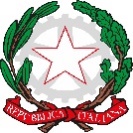 Codice Autonomia n.109MINISTERO DELL’ISTRUZIONE E DEL MERITOISTITUTO COMPRENSIVO STATALE «Leonardo da Vinci»Scuola dell’Infanzia, Primaria e Secondaria di I grado– 84062 Olevano sul Tusciano (SA) –                                                                                         MINISTERO DELL’ISTRUZIONE E DEL MERITOISTITUTO COMPRENSIVO STATALE «Leonardo da Vinci»Scuola dell’Infanzia, Primaria e Secondaria di I grado– 84062 Olevano sul Tusciano (SA) –                                                                                         MINISTERO DELL’ISTRUZIONE E DEL MERITOISTITUTO COMPRENSIVO STATALE «Leonardo da Vinci»Scuola dell’Infanzia, Primaria e Secondaria di I grado– 84062 Olevano sul Tusciano (SA) –                                                                                         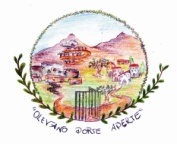 Codice Fiscale: 80025740657Codice Fiscale: 80025740657Sito internet: www.icolevanost.edu.itCodice meccanografico: SAIC86400ACodice meccanografico: SAIC86400ATelefono: 0828 307691Telefono: 0828 307691E-mail: saic86400a@istruzione.itCodice Unico Ufficio: UFXNNOCodice Unico Ufficio: UFXNNOTel/Fax: 0828 612056Tel/Fax: 0828 612056P.E.C. : saic86400a@pec.istruzione.itIndirizzo: Via Leonardo da Vinci, 17Indirizzo: Via Leonardo da Vinci, 17DocenteIstituto scolasticoGrado□ dell’Infanzia□ primaria□ secondaria di .…. gradoOsservazione□ concordata con il docente□ non concordata con il docente□ non concordata con il docenteOsservazioneEffettuata in data  	Effettuata in data  	N. ……………. di …………….Informazioni di contestoInformazioni di contestoInformazioni di contestoPlessoClasse/SezioneN. alunni ……di cui maschi …… femmine ……di cui …… con disabilità di cui …… con DSAdi cui …… stranieridi cui …… con altri BESAmbiente in cui si svolgel’osservazione□ Aula       □ Palestra      □ Mensa□ Laboratorio di ……………………………….□ Cortile della scuola □ Altro  	Caratteristiche salientidell’ambiente(Disposizione alunni/strumenti didattici in aula)Attività osservateCostruzione di ambienti di apprendimento positivi e inclusiviCostruzione di ambienti di apprendimento positivi e inclusiviCostruzione di ambienti di apprendimento positivi e inclusiviCostruzione di ambienti di apprendimento positivi e inclusiviIndicatoreDescrittoreFrequenzaNoteL’attività si svolge in un clima disteso e collaborativo. Tutti gli alunni…mostrano attenzione□ Presente□ Saltuario e/o parziale□ Assente□ Non pertinente all’attivitàosservataL’attività si svolge in un clima disteso e collaborativo. Tutti gli alunni…sono coinvolti in modo attivo nelleattività proposte□ Presente□ Saltuario e/o parziale□ Assente□ Non pertinente all’attivitàosservataL’attività si svolge in un clima disteso e collaborativo. Tutti gli alunni…sono a proprio agio nel chiederespiegazioni, nell’effettuareinterventi e nel rispondere alledomande dell’insegnante□ Presente□ Saltuario e/o parziale□ Assente□ Non pertinente all’attivitàosservatalavorano singolarmente o in gruppi,in autonomia, alla risoluzione diproblemi o per portare a termine leattività assegnate dal docente□ Presente□ Saltuario e/o parziale□ Assente□ Non pertinente all’attivitàosservatasono incoraggiati a manifestare leproprie conoscenze e abilità□ Presente□ Saltuario e/o parziale□ Assente□ Non pertinente all’attivitàosservataL’attività si svolge in un clima disteso e collaborativo.Il docente conosce i profili di ognialunno, anche con riferimento alledinamiche interculturali□ Presente□ Saltuario e/o parziale□ Assente□ Non pertinente all’attivitàosservataL’attività si svolge in un clima disteso e collaborativo.sono state condivise regole di comportamento comuni□ Presente□ Saltuario e/o parziale□ Assente□ Non pertinente all’attivitàosservataL’attività si svolge in un clima disteso e collaborativo.le regole sono rispettate da tutti□ Presente□ Saltuario e/o parziale□ Assente□ Non pertinente all’attivitàosservataL’attività si svolge in un clima disteso e collaborativo.eventuali episodi problematici sonoaffrontati con efficacia□ Presente□ Saltuario e/o parziale□ Assente□ Non pertinente all’attivitàosservataLe figure presenti(colleghi curricolari, insegnante di sostegno, educatore, assistenti)sono coinvolte in modo attivo nelleattività proposte□ Presente□ Saltuario e/o parziale□ Assente□ Non pertinente all’attivitàosservataLo spazio è gestito in maniera funzionale alle attività proposte. Il setting d’aula….è correlato alle attività progettateed è variato in funzione allemodalità didattiche□ Presente□ Saltuario e/o parziale□ Assente□ Non pertinente all’attivitàosservatatiene conto delle esigenze deglialunni con BES e li include□ Presente□ Saltuario e/o parziale□ Assente□ Non pertinente all’attivitàosservataIl tempoè scandito e diversificato tenendoconto delle soglie di attenzione ditutti gli alunni□ Presente□ Saltuario e/o parziale□ Assente□ Non pertinente all’attivitàosservataIl tempoè congruo rispetto agli obiettivi diapprendimento e allaprogrammazione generale□ Presente□ Saltuario e/o parziale□ Assente□ Non pertinente all’attivitàosservataProgettazione e realizzazione dell’azione didattico disciplinareProgettazione e realizzazione dell’azione didattico disciplinareProgettazione e realizzazione dell’azione didattico disciplinareProgettazione e realizzazione dell’azione didattico disciplinareIndicatoreDescrittoreFrequenzaNoteIl docente ha progettatol’attività didatticacorrelandola alle linee guida/indicazioni nazionali e all’eventuale curricolo di istituto, con riferimento ai campi di esperienza, agli obiettivi di apprendimento, ai traguardi di competenza ovvero ai risultati di apprendimento previsti dagli ordinamenti didattici vigenti□ Presente□ Saltuario e/o parziale□ Assente□ Non pertinente all’attivitàosservataIl docente ha progettatol’attività didatticaevidenziando gli obiettivi diapprendimento propri del percorsodi educazione civica□ Presente□ Saltuario e/o parziale□ Assente□ Non pertinente all’attivitàosservataIl docente ha progettatol’attività didatticacoprogettandola con l’insegnante di sostegno e le eventuali altre figure di riferimento, visto il PEI, al fine di favorire l’inclusione degli alunni con disabilità□ Presente□ Saltuario e/o parziale□ Assente□ Non pertinente all’attivitàosservataIl docente ha progettatol’attività didatticatenendo conto dei PDP degli alunni con DSA e degli eventuali PDP e comunque delle caratteristiche degli alunni con altre tipologie di BES□ Presente□ Saltuario e/o parziale□ Assente□ Non pertinente all’attivitàosservatavalorizzando, in modalità inclusiva e sviluppando processi di personalizzazione, l’eventuale presenza di alunni plusdotati o che abbiano già raggiunto in modo ottimale gli obiettivi di apprendimento previsti□ Presente□ Saltuario e/o parziale□ Assente□ Non pertinente all’attivitàosservataprevedendo gli appropriatistrumenti compensativi□ Presente□ Saltuario e/o parziale□ Assente□ Non pertinente all’attivitàosservataprevedendo una tempisticacongrua rispetto agli obiettivi diapprendimento da raggiungere ealla programmazione complessiva□ Presente□ Saltuario e/o parziale□ Assente□ Non pertinente all’attivitàosservatatenendo conto degli obiettivi diapprendimento raggiunti dalgruppo classe□ Presente□ Saltuario e/o parziale□ Assente□ Non pertinente all’attivitàosservatainteragendo con i colleghi delteam/consiglio di classe, al fine diconsiderare le interrelazioni tra lediscipline/campi di esperienza□ Presente□ Saltuario e/o parziale□ Assente□ Non pertinente all’attivitàosservatascegliendo nuclei disciplinari significativi□ Presente□ Saltuario e/o parziale□ Assente□ Non pertinente all’attivitàosservatanel caso della secondaria di secondo grado, correlando gli argomenti specifici al PECUP proprio dei distinti indirizzi di studio□ Presente□ Saltuario e/o parziale□ Assente□ Non pertinente all’attivitàosservataprevedendo appropriati strumentidi osservazione/verifica□ Presente□ Saltuario e/o parziale□ Assente□ Non pertinente all’attivitàosservataIl docente ha svoltol’attività didatticachiarendo prioritariamente algruppo classe le modalità e gliobiettivi□ Presente□ Saltuario e/o parziale□ Assente□ Non pertinente all’attivitàosservataIl docente ha svoltol’attività didatticadando istruzioni sulle strategie e imetodi da seguire e verificando chegli alunni abbiano compreso leconsegne e le spiegazioni□ Presente□ Saltuario e/o parziale□ Assente□ Non pertinente all’attivitàosservataalternando diverse attività emetodologie di insegnamento□ Presente□ Saltuario e/o parziale□ Assente□ Non pertinente all’attivitàosservataSpecificare con un X:….. Spiegazione frontale….. Brain storming….. Problem solving/Stimolo allariflessione attraverso domande mirate….. Momenti di verifica formativa….. Attività di manipolazione….. Flipped classroom….. Role-Playing….. Circle time….. Cooperative learning….. Lavoro di gruppo….. Peer tutoring….. (Altro, da specificare)integrando le tecnologiedell’informazione e dellacomunicazione all’internodell’attività□ Presente□ Saltuario e/o parziale□ Assente□ Non pertinente all’attivitàosservataSpecificare con una X:….. LIM, prevalentemente per proiezione….. LIM, in modo interattivo….. Tablet….. Computer based….. BYOD (Bring your own device)….. Navigazione in internet….. Libro digitale/espansioni online….. (Altro, da specificare)con attenzioneall’individualizzazione dei percorsi□ Presente□ Saltuario e/o parziale□ Assente□ Non pertinente all’attivitàosservatacon attenzione allapersonalizzazione dei percorsi□ Presente□ Saltuario e/o parziale□ Assente□ Non pertinente all’attivitàosservatafornendo agli alunni feedback sullosvolgimento delle attività□ Presente□ Saltuario e/o parziale□ Assente□ Non pertinente all’attivitàosservataassegnando compiti coerentirispetto alle attività svolte conattenzione all’individualizzazione ea eventuali percorsi personalizzati□ Presente□ Saltuario e/o parziale□ Assente□ Non pertinente all’attivitàosservataProcessi di valutazioneProcessi di valutazioneProcessi di valutazioneProcessi di valutazioneIndicatoreDescrittoreFrequenzaNoteIl docente valuta i risultati di apprendimentorispettando ed eventualmente integrando le tipologie di prove e i criteri previsti dal collegio docenti□ Presente□ Saltuario e/o parziale□ Assente□ Non pertinente all’attivitàosservataIl docente valuta i risultati di apprendimentocorrelando le tipologie di verificaformalizzate alle attività progettatee realizzate□ Presente□ Saltuario e/o parziale□ Assente□ Non pertinente all’attivitàosservataIl docente valuta i risultati di apprendimentocoprogettando le prove conl’insegnante di sostegno e leeventuali altre figure di riferimentoin stretto raccordo con gli obiettiviprevisti dai PEI□ Presente□ Saltuario e/o parziale□ Assente□ Non pertinente all’attivitàosservataIl docente valuta i risultati di apprendimentotenendo conto dei PDP degli alunnicon DSA e degli eventuali PDP ecomunque delle caratteristichedegli alunni con altre tipologie diBES, al fine dell’adozione degliappropriati strumenti compensativie misure dispensative□ Presente□ Saltuario e/o parziale□ Assente□ Non pertinente all’attivitàosservataIl docente valuta i risultati di apprendimentochiarendo alla classe le consegne e icriteri di valutazione□ Presente□ Saltuario e/o parziale□ Assente□ Non pertinente all’attivitàosservataIl docente valuta i risultati di apprendimentoper le prove scritte,scritto/grafiche, pratichepredisponendo e allegando alleprove specifiche griglie divalutazione□ Presente□ Saltuario e/o parziale□ Assente□ Non pertinente all’attivitàosservataIl docente valuta i risultati di apprendimentocadenzando le verifiche in manieracongrua nel corso dei periodididattici di riferimento□ Presente□ Saltuario e/o parziale□ Assente□ Non pertinente all’attivitàosservatarestituendo le prove valutate ecorrette tempestivamente□ Presente□ Saltuario e/o parziale□ Assente□ Non pertinente all’attivitàosservataadottando opportune strategie diindividualizzazione al fine dellacomprensione e superamento deglierrori, secondo la metodologiadell’apprendimento per prove ederrori□ Presente□ Saltuario e/o parziale□ Assente□ Non pertinente all’attivitàosservataevidenziando il raggiungimentodegli eventuali obiettivi diapprendimento propri del percorsodi educazione civica□ Presente□ Saltuario e/o parziale□ Assente□ Non pertinente all’attivitàosservataIl docente valuta le competenze trasversaliadottando specifici strumenti divalutazione□ Presente□ Saltuario e/o parziale□ Assente□ Non pertinente all’attivitàosservataIl docente valuta le competenze trasversalinel confronto collegiale coi colleghi□ Presente□ Saltuario e/o parziale□ Assente□ Non pertinente all’attivitàosservataIl docente valuta le competenze trasversalidesumendo il grado diraggiungimento delle stesseattraverso l’osservazionesistematica e l’analisi delle verifichesvolte□ Presente□ Saltuario e/o parziale□ Assente□ Non pertinente all’attivitàosservata